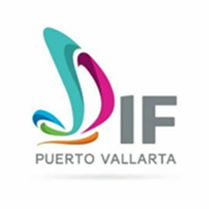 DOMINGO.LUNES.MARTES.MIERCOLES.JUEVES.VIERNES.SABADO.01Acompañar C. Presidente Municipal, Ing. Arturo Dávalos Peña, Entrega de Actas Campaña "MATRIMONIOS COLECTIVOS, REGISTROS EXTEMPORÁNEOS Y RECONOCIMIENTOS 2016"020304Acompañar C. Presidente Municipal, Ing. Arturo Dávalos Peña, para supervisar edificios asignados como Refugios Temporales en caso de requerirlo para esta temporada de lluvias y huracanes.05Fin de Cursos del Programa Asociación Mexicana para la Superación Integral de la Familia (A.M.S.I.F.) Ixtapa-TalpitaReunión de Trabajo con Directivos del Sistema DIF Municipal.06Reunión Extraordinaria Comité Regional de Vigilancia Epidemiológica COREVE con la Región Sanitaria No. VIII Temporada de Lluvias y Ciclones Tropicales 2016.0708Clausura Programa Escuela Comunitaria Activa para Padres de Familia, ECAPAF.091011121314Reunión de Trabajo personal jurídico DIF Municipal15Desayuno Voluntariado Grupos Tercera Edad del Sistema DIF Municipal y entrega Reconocimientos.161718Acompañar C. Presidente Municipal, Ing. Arturo Dávalos Peña, Ceremonia Cívica e Izar Bandera Toda hasta 144 Aniversario Luctuoso Don Benito Juárez.19Ceremonia Certificación "Entorno Libre Criadero Mosquitos"Acompañar Presidente Municipal, Ing. Arturo Dávalos Peña, visita integrantes Grupo Folclórico Municipal XIUTLA quienes realizarán gira por países Europeos del 21 Julio al 12 Agosto.2021Clausura Fin de Cursos.22Cursos de Verano a los menores por parte del Sistema DIF Municipal.232425Reunión de Trabajo Reg. Susana Rodríguez.Reunión de Trabajo Sr. Eliseo Torres Rendón, Director Padrón y Licencias H. Ayuntamiento.26Reunión de Trabajo personal Jurisdicción Sanitaria No. VIII para la Presentación del Proyecto "SALUD FAMILIAR, LA SALUD EMPIEZA EN CASA"Entrega Silla de Ruedas a la C. Irma Esperanza Hernández Martínez, persona escasos recursos con secuelas de POLIOMELITIS.2728293031AGENDA DE ACTIVIDADES DEL MES DE JULIO DEL AÑO 2016 DIF MUNICIPAL